16.03.2021 wtorek, Konrad Korczewski Zajęcia w ramach pomocy psychologiczno-pedagogicznej.Witam Konrad na dzisiejszych zajęciach ;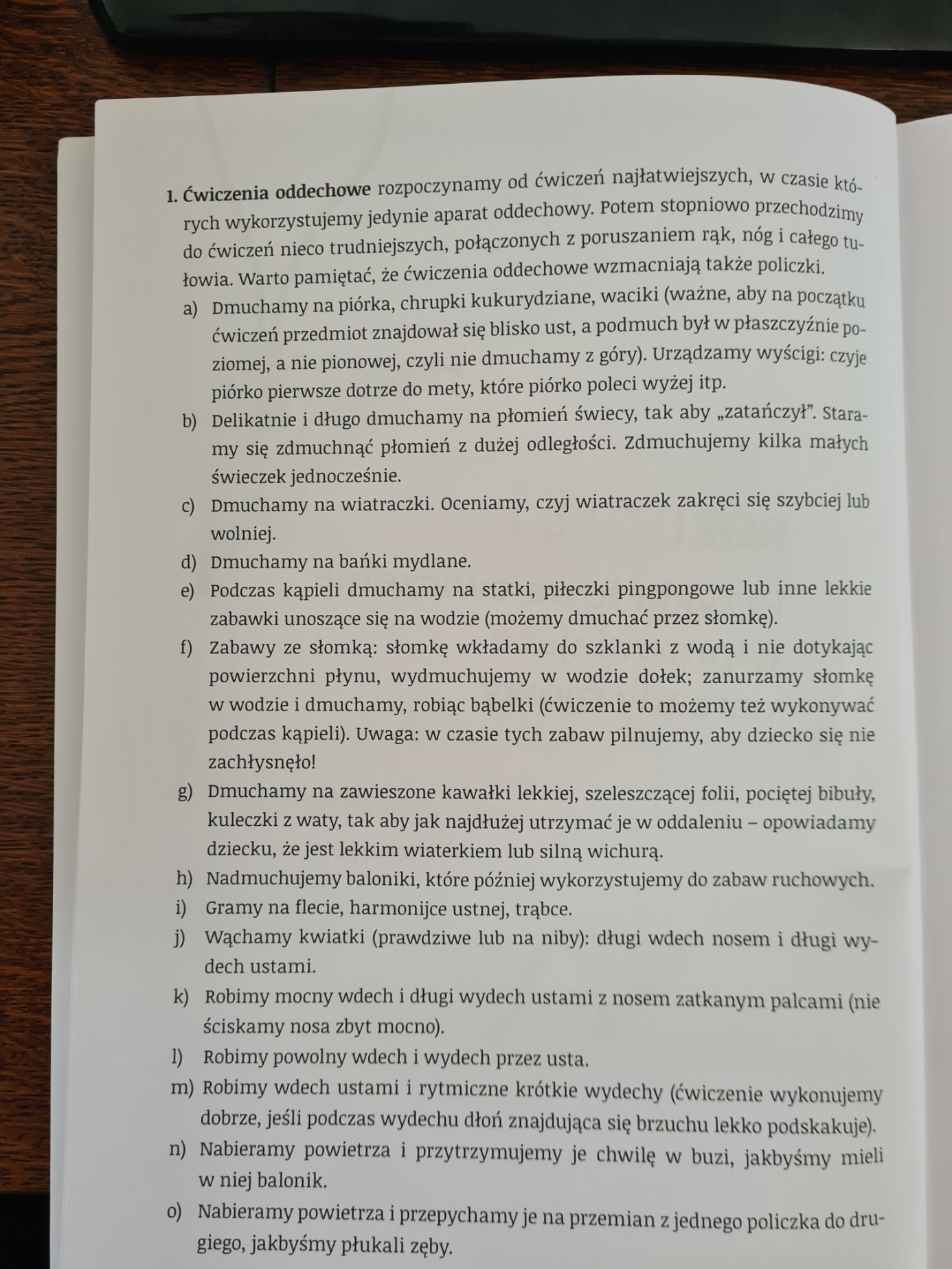 Dzisiaj komunikacja alternatywna i ćwiczenia oddechowe. 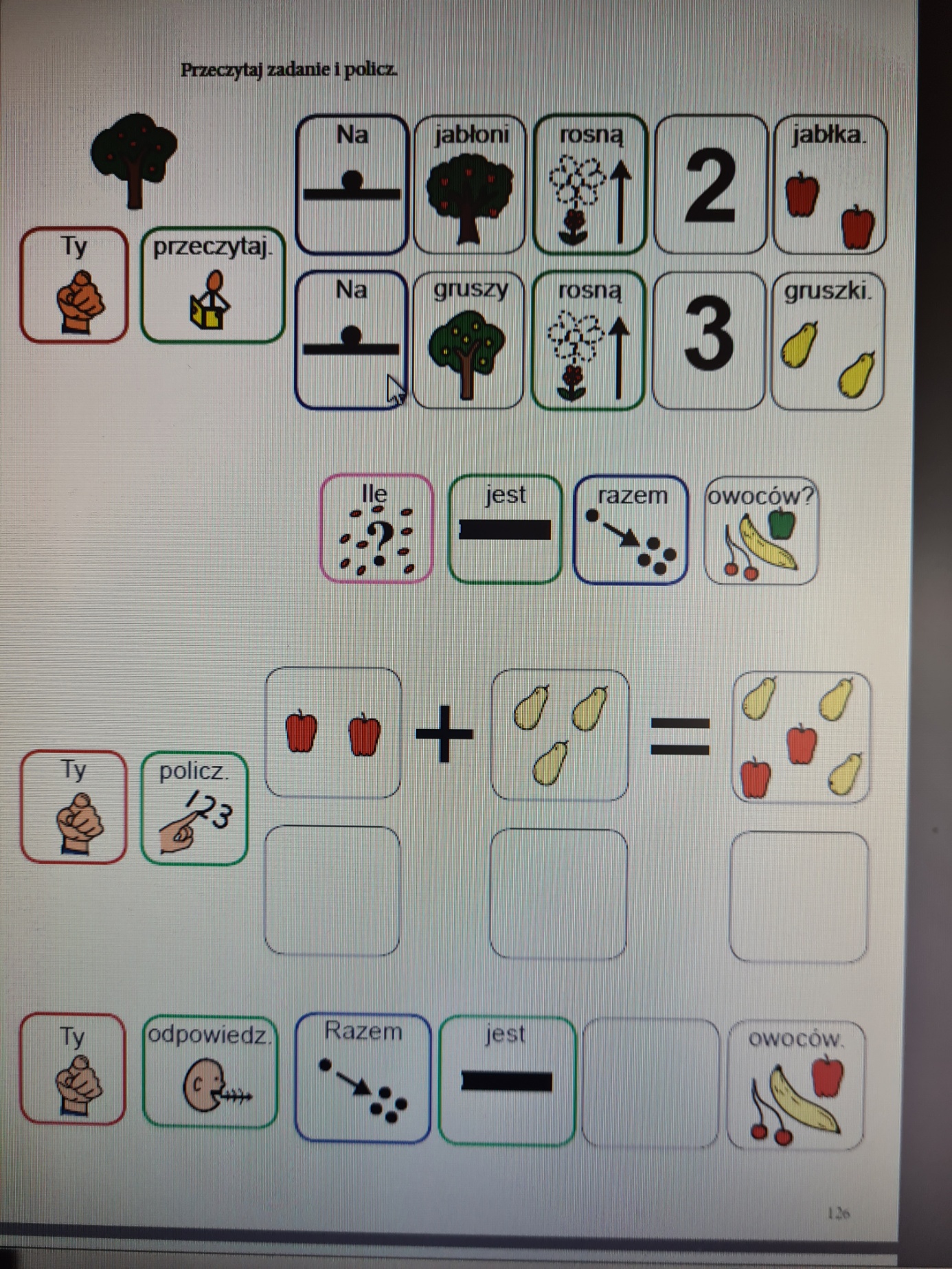 Proszę uzupełnić karty pracy. Wybrać 5 dowolnych ćwiczeń oddechowych ,wykonać. Myślę, że sobie poradzisz bez problemu –pozdrawiam :)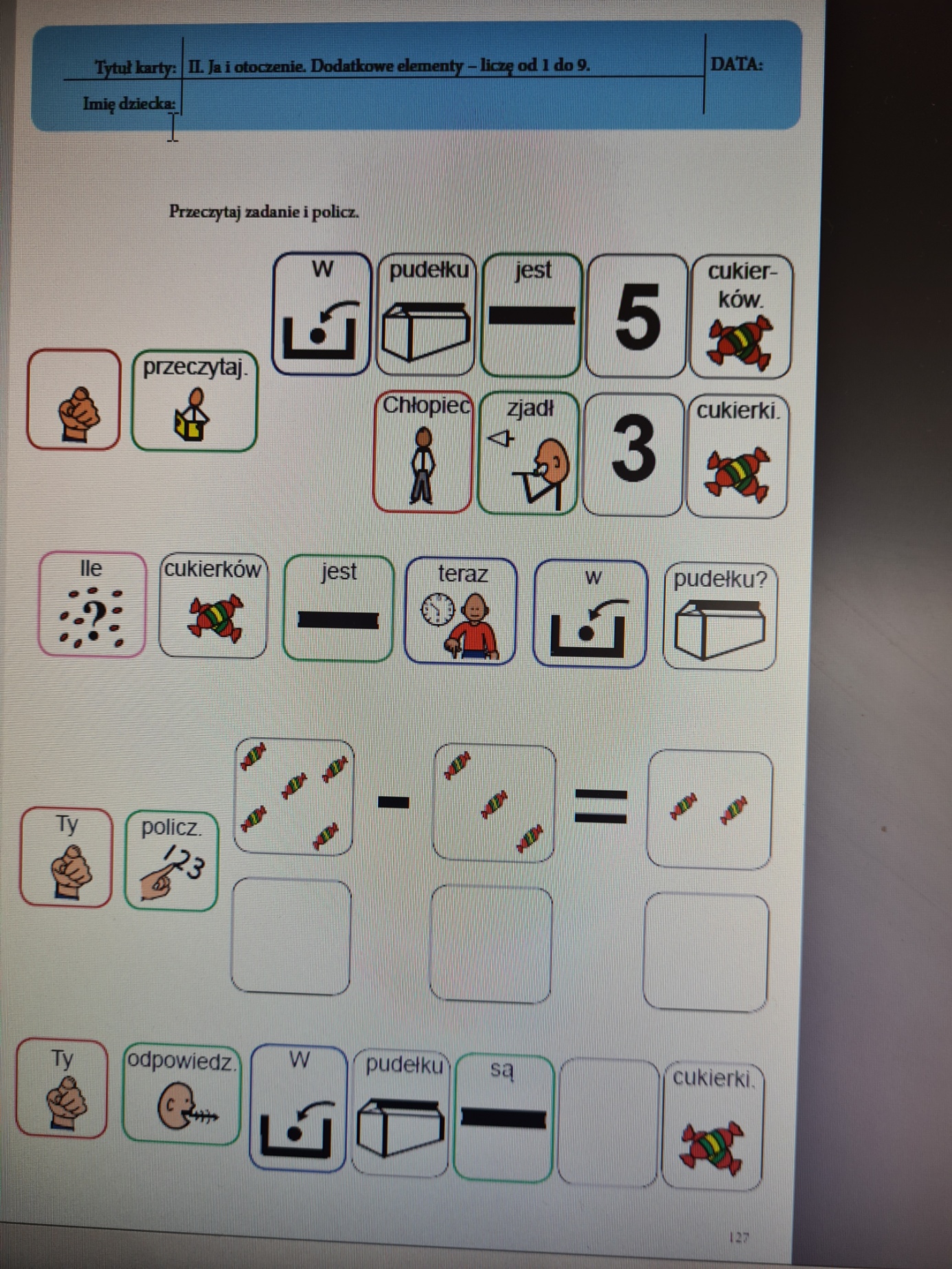 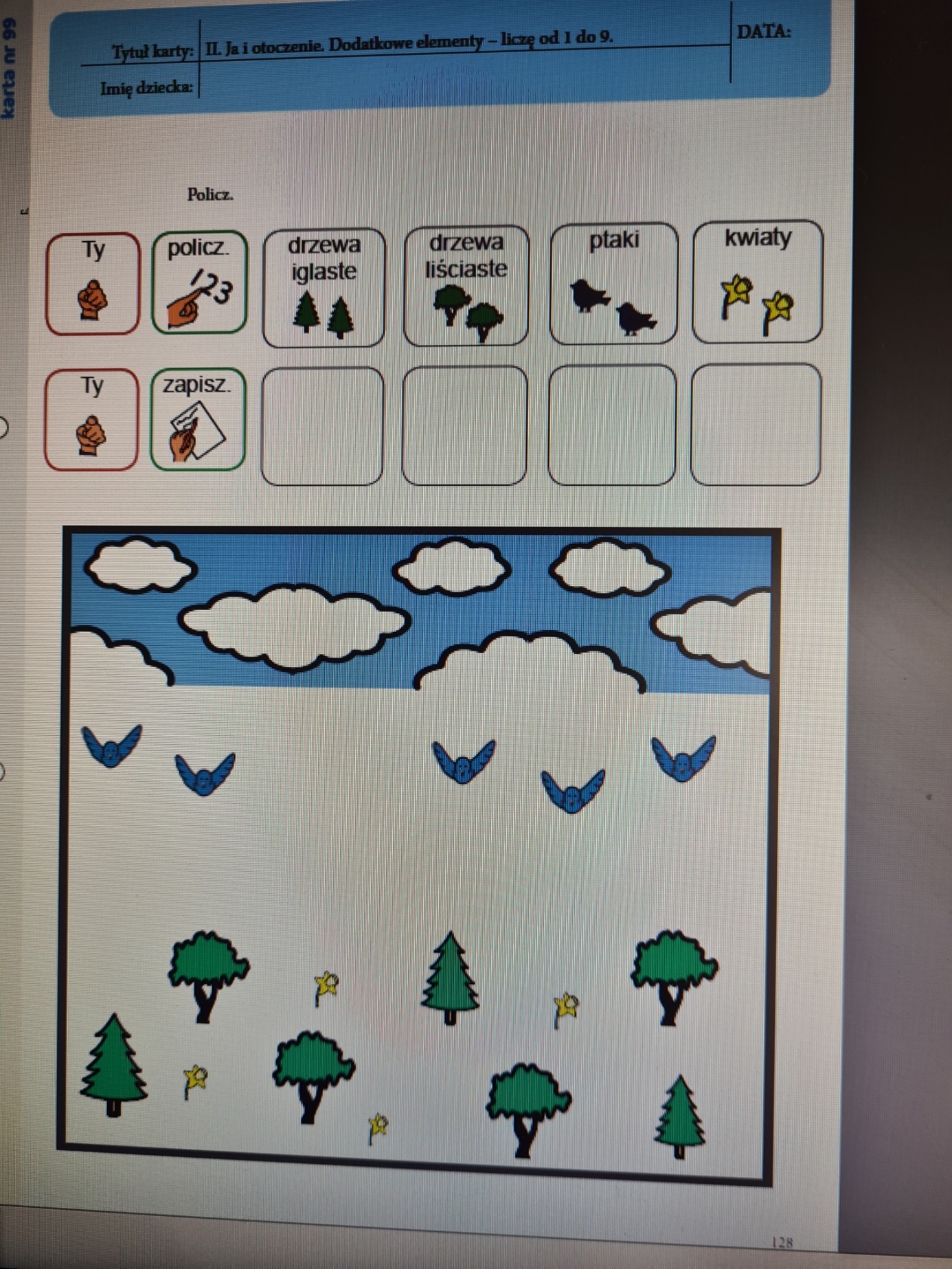 